BCSGA SENATE BODY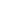 CALL MEETING TO ORDERASCERTAINMENT OF QUORUM A majority quorum must be established to hold a bona fide meeting CORRECTIONS TO THE MINUTESThe Body will discuss and correct minutes from previous meetings.The Body will consider the approval of unapproved minutes from the meeting held on Wednesday, July 7, 2021. PUBLIC COMMENTThis segment of the meeting is reserved for persons desiring to address the Body on any matter of concern that is not stated on the agenda. A time limit of three (3) minutes per speaker and fifteen (15) minutes per topic shall be observed. The law does not permit any action to be taken, nor extended discussion of any items not on the agenda. The Body may briefly respond to statements made or questions posed, however, for further information, please contact the BCSGA Vice President for the item of discussion to be placed on a future agenda. (Brown Act §54954.3)RECEIPT OF CORRESPONDENCE TO THE SENATE The Senate will receive communications addressed to the Senate and refer each to the appropriate committee. The Senate may make changes to committee assignments.BCSGA Committee ChangesVacancy of two Senators-at-large on Committee of Academic Affairs Vacancy of one Senator-at-large on the Department of FinanceREPORTS OF THE ASSOCIATIONThe chair shall recognize any officer of the association, including the BCSGA Advisor, to offer a report on official activities since the previous meeting and make any summary announcements deemed necessary for no longer than three minutes, save the advisor, who has infinite time. Vice President AmosSenatorsBCSGA Advisor(s), Dr. Damania and Mr. AyalaREPORTS FROM EXECUTIVE OFFICERSThe Chair shall recognize the Executive Officers and Departments to report for no longer than three minutes on the activities since the previous meeting.Office of the PresidentDepartment of Student OrganizationsStudOrg Recruitment and Registration process updateICC Attendance Update Department of Student ActivitiesDepartment of Legislative AffairsDepartment of FinanceDepartment of Public RelationsDepartment of SecretaryKCCD Student TrusteeREPORT OF THE SENATE COMMITTEESThe Chair shall recognize the chairperson of each standing committee and then each special committee to report for no longer than five minutes on the committee’s activities since the previous meeting.Committee on Academic AffairsCommittee on Advancement of Bakersfield CollegeCommittee on Government OperationsELECTION OF OFFICERS OF THE SENATEThe Senate will consider the following nominations for an Association Office. When the Senate has concluded its deliberations, the Senate may approve the nomination, reject the nomination, or take no action upon the nomination. The Senate will consider the names nominated to the Association Office. The Senate may consider the character, professional competence, physical or mental health, or other matters permissible under Brown Act during consideration of this item. Under Brown Act, the meeting may not be closed. Election of Krystal Knox to the position of Senator-at-Large (2021 BCSGA General Election Certified Candidate)Election of Adam Moore to the position of Senator-at-Large (2021 BCSGA General Election Certified Candidate)The Senate shall elect Senate Pro-Tempore and the Chairperson to the Senate Committee on Academic AffairsAPPOINTMENTS OF ASSOCIATION OFFICERSThe Senate will consider the following nominations for an Association Office. When the Senate has concluded its deliberations, the Senate may approve the nomination, reject the nomination, or take no action upon the nomination. The Senate will consider the names nominated to the Association Office. The Senate may consider the character, professional competence, physical or mental health, or other matters permissible under Brown Act during consideration of this item. Then, the Senate will consider a binding resolution to appoint a Senator as the Senate Officer established by the BCGSA COBRA. Under the Brown Act, the meeting may not be closed. Appointment of Mr. Parinder Kaur for the position of Student Organization Funding ManagerADMINISTERING THE OATH OF OFFICEThe Vice President shall administer the oath of office to the newly appointed Association Officers.SECOND READING OF LEGISLATIONLegislation listed has already been read once on the Body floor or approved for fast-track, and thus are considered for approval by the Body S.B.: Appropriations Bill for the BCSGA Annual Budget (FY22)NEW BUSINESSItems listed have not already been discussed once and thus are considered for approval by the Body.Adding all pertinent meetings to calendarsSenateExecutiveDepartment of FinanceDepartment of Student OrganizationsDepartment of Student ActivitiesEnsuring Officers have access to BCSGA Email accountsCompleting documentation of established office hours for officers of the associationAssistance in the radio show promotion for studentsANNOUNCEMENTSThe Chair shall recognize in turn BCSGA Officers requesting the floor for a period not to exceed one minute. ADJOURNMENTWednesday, July 21, 20215:30pm- 6:30 p.m.BCSGA Boardroom, Campus CenterMeeting Zoom Link: https://cccconfer.zoom.us/j/93337827995?pwd=RDRPeEQzUnFEY09yK2VINXgxMjZNdz09x Meeting Zoom Link: https://cccconfer.zoom.us/j/93337827995?pwd=RDRPeEQzUnFEY09yK2VINXgxMjZNdz09x Meeting Zoom Link: https://cccconfer.zoom.us/j/93337827995?pwd=RDRPeEQzUnFEY09yK2VINXgxMjZNdz09x 